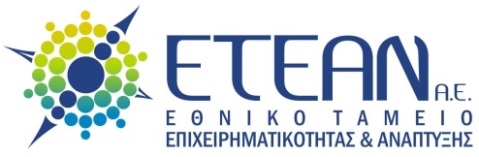 ΔΕΛΤΙΟ ΤΥΠΟΥ22/3/2019Το Εθνικό Ταμείο Επιχειρηματικότητας & Ανάπτυξης (ΕΤΕΑΝ) ανακοινώνει την έναρξη της Δράσης «Επιχειρηματική Χρηματοδότηση» του Ταμείου Επιχειρηματικότητας ΙΙ (ΤΕΠΙΧ ΙΙ) συνολικού κεφαλαίου χορηγήσεων 915 εκ. ευρώ.Η νέα αυτή Δράση έρχεται να αντικαταστήσει την Δράση Επιχειρηματική Επανεκκίνηση – ΤΕΠΙΧ (Ενδιάμεσο), η οποία ολοκληρώθηκε με μεγάλη επιτυχία, καθώς σε διάστημα ενός έτους πάνω από 2.000 ελληνικές μικρο-μεσαίες επιχειρήσεις χρηματοδοτήθηκαν με κεφάλαια ύψους 300εκ. ευρώ Στόχος της νέας χρηματοδοτικής δράσης, είναι η προώθηση της επιχειρηματικότητας, η διευκόλυνση της πρόσβασης των πολύ μικρών, μικρών και μεσαίων επιχειρήσεων στη χρηματοδότηση, καθώς και η ενίσχυση της επενδυτικής δραστηριότητας της χώρας.Μέσω του συγκεκριμένου χρηματοδοτικού προϊόντος,  παρέχονται επιχειρηματικά δάνεια με ευνοϊκό επιτόκιο, καθώς το 40% του χρηματοδοτικού κεφαλαίου ήτοι κεφάλαια ύψους 366 εκ. ευρώ διατίθενται άτοκα για τη χρηματοδότηση μικρο-μεσαίων ελληνικών επιχειρήσεων. Οι συνεργαζόμενες τράπεζες συμμετέχουν στο πρόγραμμα με κεφάλαια ύψους 549 εκ. ευρώ,  συνεισφέροντας το 60% του κεφαλαίου κάθε δανείου.Τα προσφερόμενα δάνεια είναι δύο κατηγοριών:1)   Δάνεια επιχειρηματικής ανάπτυξης ειδικού σκοπού (κεφάλαια κίνησης)ύψος δανείου από €10.000 έως €500.000 διάρκεια αποπληρωμής έως 60 μήνες, με δυνατότητα περιόδου χάριτος έως 6 μήνες2)   Δάνεια επενδυτικού σκοπούύψος δανείου από € 25.000 έως € 1.500.000διάρκεια αποπληρωμής από 5 έως 10 έτη, με δυνατότητα περιόδου χάριτος έως 2 έτηΗ υποβολή αιτημάτων δανειοδότησης από τις ενδιαφερόμενες επιχειρήσεις γίνεται στον ηλεκτρονικό σύνδεσμο: https://www.ependyseis.gr/mis και ακολούθως υποχρεούνται να υποβάλλουν το φυσικό φάκελο σε υποκατάστημα  μίας εκ των συνεργαζόμενων τραπεζών. Συνεργαζόμενες Τράπεζες:ΕΘΝΙΚΗ ΤΡΑΠΕΖΑ, ΤΡΑΠΕΖΑ ΠΕΙΡΑΙΩΣ, ALPHA BANK, EFG EUROBANK, ΤΡΑΠΕΖΑ ΑΤΤΙΚΗΣ, ΠΑΓΚΡΗΤΙΑ ΣΥΝΕΤΑΙΡΙΣΤΙΚΗ ΤΡΑΠΕΖΑ, ΣΥΝΕΤΑΙΡΙΣΤΙΚΗ ΤΡΑΠΕΖΑ ΗΠΕΙΡΟΥ, ΣΥΝΕΤΑΙΡΙΣΤΙΚΗ ΤΡΑΠΕΖΑ ΘΕΣΣΑΛΙΑΣ, ΣΥΝΕΤΑΙΡΙΣΤΙΚΗ ΤΡΑΠΕΖΑ ΚΑΡΔΙΤΣΑΣ, ΣΥΝΕΤΑΙΡΙΣΤΙΚΗ ΤΡΑΠΕΖΑ ΧΑΝΙΩΝ, ΣΥΝΕΤΑΙΡΙΣΤΙΚΗ ΤΡΑΠΕΖΑ ΔΡΑΜΑΣ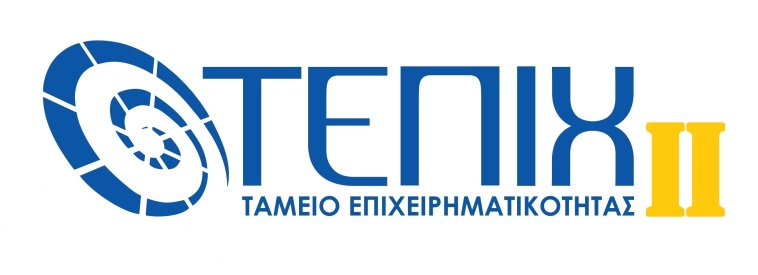 Οι πόροι του Ταμείου συγχρηματοδοτούνται από το Ευρωπαϊκό Ταμείο Περιφερειακής Ανάπτυξης (ΕΤΠΑ) και το Ελληνικό Δημόσιο, και προέρχονται από την συνεισφορά πόρων από το Επιχειρησιακό Πρόγραμμα Ανταγωνιστικότητα, Επιχειρηματικότητα και Καινοτομία (ΕΠΑνΕΚ), και τα Περιφερειακά Επιχειρησιακά Προγράμματα (ΠΕΠ).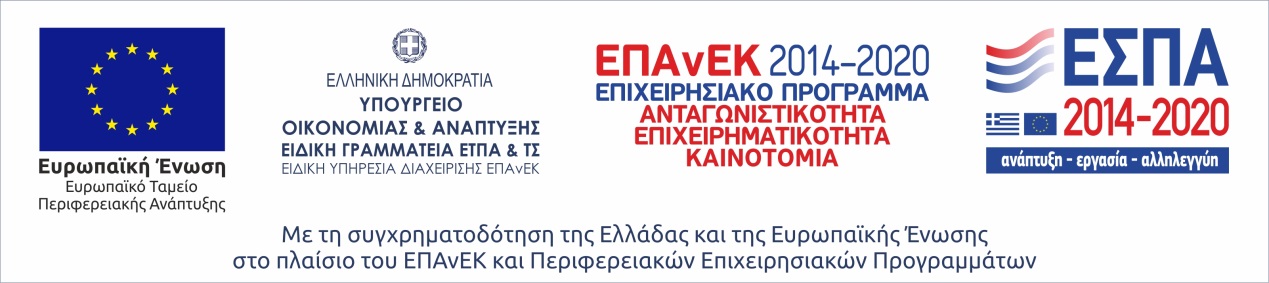 